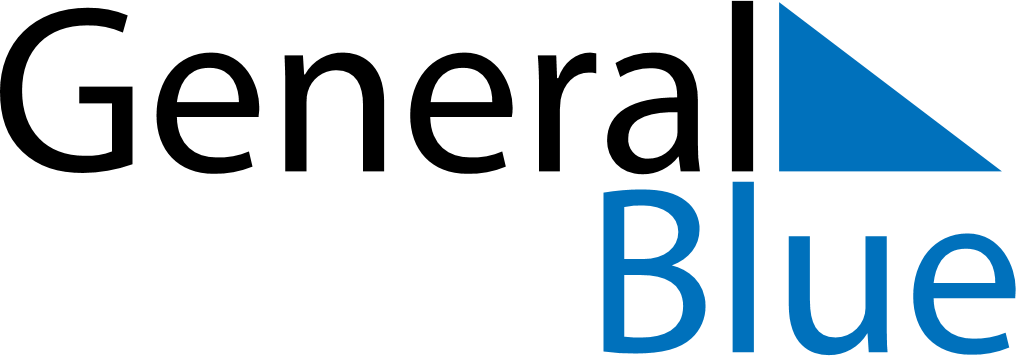 February 2024February 2024February 2024February 2024February 2024February 2024Aursmoen, Viken, NorwayAursmoen, Viken, NorwayAursmoen, Viken, NorwayAursmoen, Viken, NorwayAursmoen, Viken, NorwayAursmoen, Viken, NorwaySunday Monday Tuesday Wednesday Thursday Friday Saturday 1 2 3 Sunrise: 8:29 AM Sunset: 4:25 PM Daylight: 7 hours and 55 minutes. Sunrise: 8:27 AM Sunset: 4:28 PM Daylight: 8 hours and 0 minutes. Sunrise: 8:25 AM Sunset: 4:30 PM Daylight: 8 hours and 5 minutes. 4 5 6 7 8 9 10 Sunrise: 8:22 AM Sunset: 4:33 PM Daylight: 8 hours and 10 minutes. Sunrise: 8:20 AM Sunset: 4:36 PM Daylight: 8 hours and 15 minutes. Sunrise: 8:17 AM Sunset: 4:38 PM Daylight: 8 hours and 21 minutes. Sunrise: 8:15 AM Sunset: 4:41 PM Daylight: 8 hours and 26 minutes. Sunrise: 8:12 AM Sunset: 4:44 PM Daylight: 8 hours and 31 minutes. Sunrise: 8:10 AM Sunset: 4:46 PM Daylight: 8 hours and 36 minutes. Sunrise: 8:07 AM Sunset: 4:49 PM Daylight: 8 hours and 41 minutes. 11 12 13 14 15 16 17 Sunrise: 8:05 AM Sunset: 4:51 PM Daylight: 8 hours and 46 minutes. Sunrise: 8:02 AM Sunset: 4:54 PM Daylight: 8 hours and 52 minutes. Sunrise: 7:59 AM Sunset: 4:57 PM Daylight: 8 hours and 57 minutes. Sunrise: 7:57 AM Sunset: 4:59 PM Daylight: 9 hours and 2 minutes. Sunrise: 7:54 AM Sunset: 5:02 PM Daylight: 9 hours and 7 minutes. Sunrise: 7:51 AM Sunset: 5:04 PM Daylight: 9 hours and 13 minutes. Sunrise: 7:48 AM Sunset: 5:07 PM Daylight: 9 hours and 18 minutes. 18 19 20 21 22 23 24 Sunrise: 7:46 AM Sunset: 5:10 PM Daylight: 9 hours and 23 minutes. Sunrise: 7:43 AM Sunset: 5:12 PM Daylight: 9 hours and 29 minutes. Sunrise: 7:40 AM Sunset: 5:15 PM Daylight: 9 hours and 34 minutes. Sunrise: 7:37 AM Sunset: 5:17 PM Daylight: 9 hours and 40 minutes. Sunrise: 7:35 AM Sunset: 5:20 PM Daylight: 9 hours and 45 minutes. Sunrise: 7:32 AM Sunset: 5:23 PM Daylight: 9 hours and 50 minutes. Sunrise: 7:29 AM Sunset: 5:25 PM Daylight: 9 hours and 56 minutes. 25 26 27 28 29 Sunrise: 7:26 AM Sunset: 5:28 PM Daylight: 10 hours and 1 minute. Sunrise: 7:23 AM Sunset: 5:30 PM Daylight: 10 hours and 7 minutes. Sunrise: 7:20 AM Sunset: 5:33 PM Daylight: 10 hours and 12 minutes. Sunrise: 7:17 AM Sunset: 5:35 PM Daylight: 10 hours and 17 minutes. Sunrise: 7:15 AM Sunset: 5:38 PM Daylight: 10 hours and 23 minutes. 